E-ISSN 2237-0099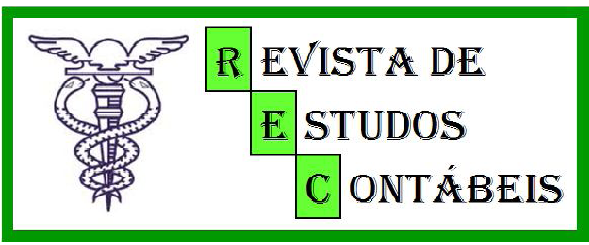 V.5, N.8, JAN./JUN. 2014EDITOR CHEFEProf. Dr. Luciano Gomes dos ReisCOMITÊ EDITORIALProf.ª Dra. Cássia Vanessa Olak Alves – UELProf. Me. Daniel Ramos Nogueira - UELProf. Dr. Jorge Eduardo Scarpin – UFPRProf. Me. Marcelo Resquetti Tarifa - UELProf. Dr. Regis Garcia - UELCONSELHO CONSULTIVOProf. Dr. Saulo Fabiano Amâncio Vieira – UELProf. Dr. Edílson Paulo – UFPBProf. Dr. Mauro Fernando Gallo - FECAPProf. ª Dra. Marcia Maria dos Santos Bortolocci Espejo – UFPR Prof.ª Dra. Jacqueline Veneroso Alves da Cunha - UFMGEDITORIA TÉCNICAEdna Kawata da SilvaCONTATOContato da revista Prof. Dr. Luciano Gomes dos ReisRevista de Estudos ContábeisUniversidade Estadual de LondrinaCESA-Departamento de Ciências ContábeisCaixa Postal 6001LONDRINA – PR86051-990Telefone: 55 43 3371-4265e-mail: rec@uel.brContato de suportelaudi@uel.br
Telefone: 55 43 3371-4209
E-mail: laudi@uel.br Revista de Estudos Contábeis, Londrina, v.5, n.8, jan./jun. 2014